平成27年10月吉日　各　 支 　部 　長 　殿各支部ヘリテージマネージャー  殿関係団体各位　殿公益社団法人　大分県建築士会佐賀関支部　支 部 長　嵯峨　雄二　　　　平成２７年度支部公益事業「まちづくりセミナー」 の開催について （ご案内）初秋の候、皆様におかれましては、益々ご清栄のこととお慶び申し上げます。さて、佐賀関支部の公益事業として「まちづくりセミナー」を開催いたします。このセミナーでは、本支部が平成２４年から推進してきた、公益事業の展開と成果や関連する諸団体とのコラボレーション等について説明し、佐賀関の歴史や建築についてヘリテージマネージャーの観点から十分堪能して頂けるよう準備を進めているところです。つきましては、下記の要領にて開催いたしますので、会員及び関係団体、一般の方の多数のご参加をお願いいたします。記テーマ：　“神話と幕末の歴史から読み解く”～佐賀関の繁栄を支えたまちなみと歴史的建築物を訪ねて～１．開催日時　　　平成27年11月8日 （日）  10：00から受付開始２．会　　場　　　受　　　付：　佐賀関市民センター　(別図参照)　　　　　　　　　　　　　　　　大分市大字佐賀関1407-27　電話097-575-2557式典・活動発表：　佐賀関市民センター２階　「研修室」　　　　　　　　見　学　会：　佐賀関地区内一円３．参 加 費　　　無　　料４. 募集定員　　　１００名５．申込期限　　　平成27年10月30日（金）　　　　　　　　　支部、団体ごとに参加申込書（別添）に記入し、下記連絡先へ提出してください。６.　スケジュールの概略会場案内図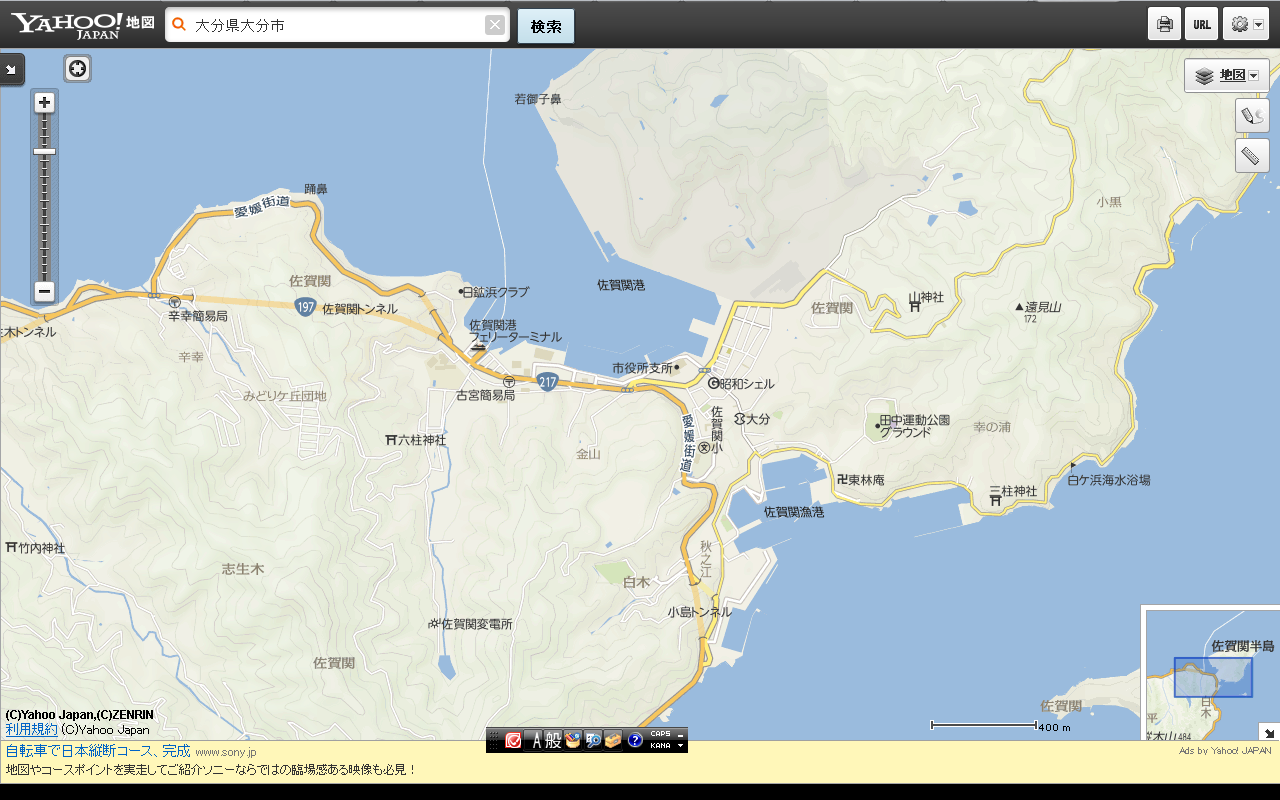 　　　　　　　　　　　　会場、佐賀関市民センター会場周辺見取り図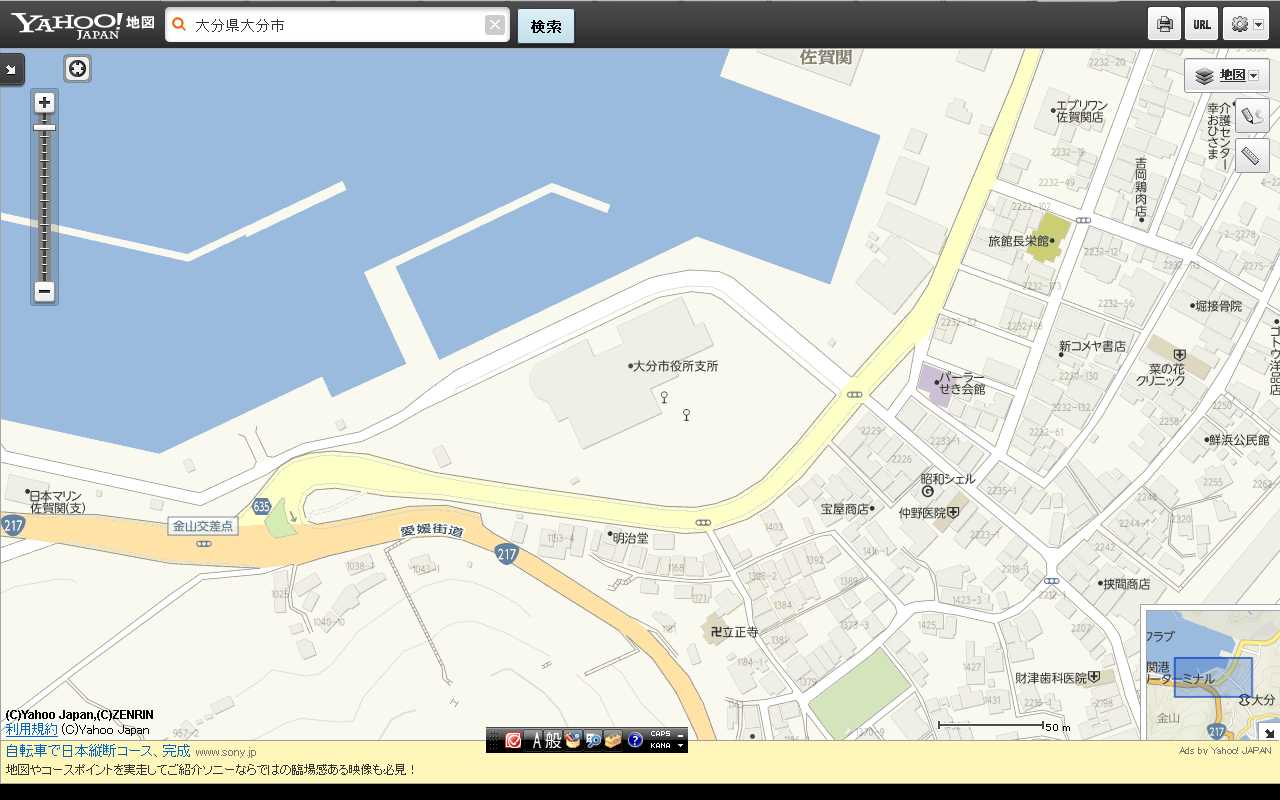 佐賀関まちあるきマップ紹介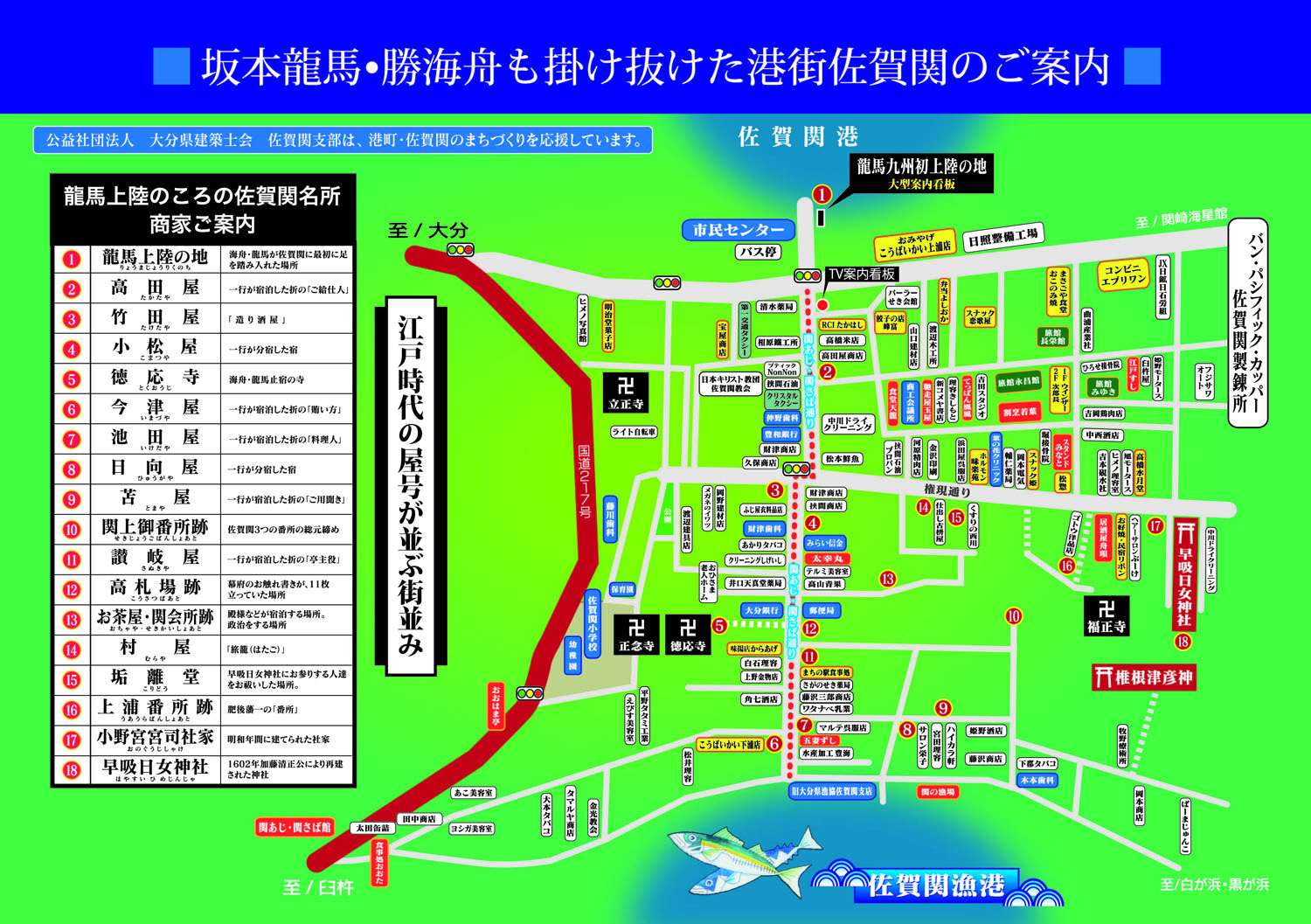 このマップは、平成２５年度の公益事業にて製作したものです。連絡先：公益社団法人　大分県建築士会佐賀関支部事務局〒879-2112大分県大分市大字佐賀関４の３３４１番地の４　　　　㈱セキ土建内　　　　佐々木　浩宛て　　　　TEL　090-7443-7563 　FAX：097-575-0522　　　　メールアドレス： sikai_seki@yahoo.co.jp時　刻内　容会　場10：00受付　佐賀関市民センター　２階研修室10：20開会式　　・スケジュール説明・主催者あいさつ・来賓あいさつ佐賀関市民センター　２階研修室10：30　　　　～11：00活動発表「支部公益事業とまちづくり」佐賀関支部会員佐賀関市民センター　２階研修室11：10まちなみと歴史的建造物等の見学会※２０名程度に班分けし、順次スタート佐賀関地区内一円14：00各班見学会終了後、随時解散